24/11/23			English For your homework I would like you to tell me your news using the time connectives below: For example... 			On Saturday I first went shopping with my sister and then I went to the park. Maths 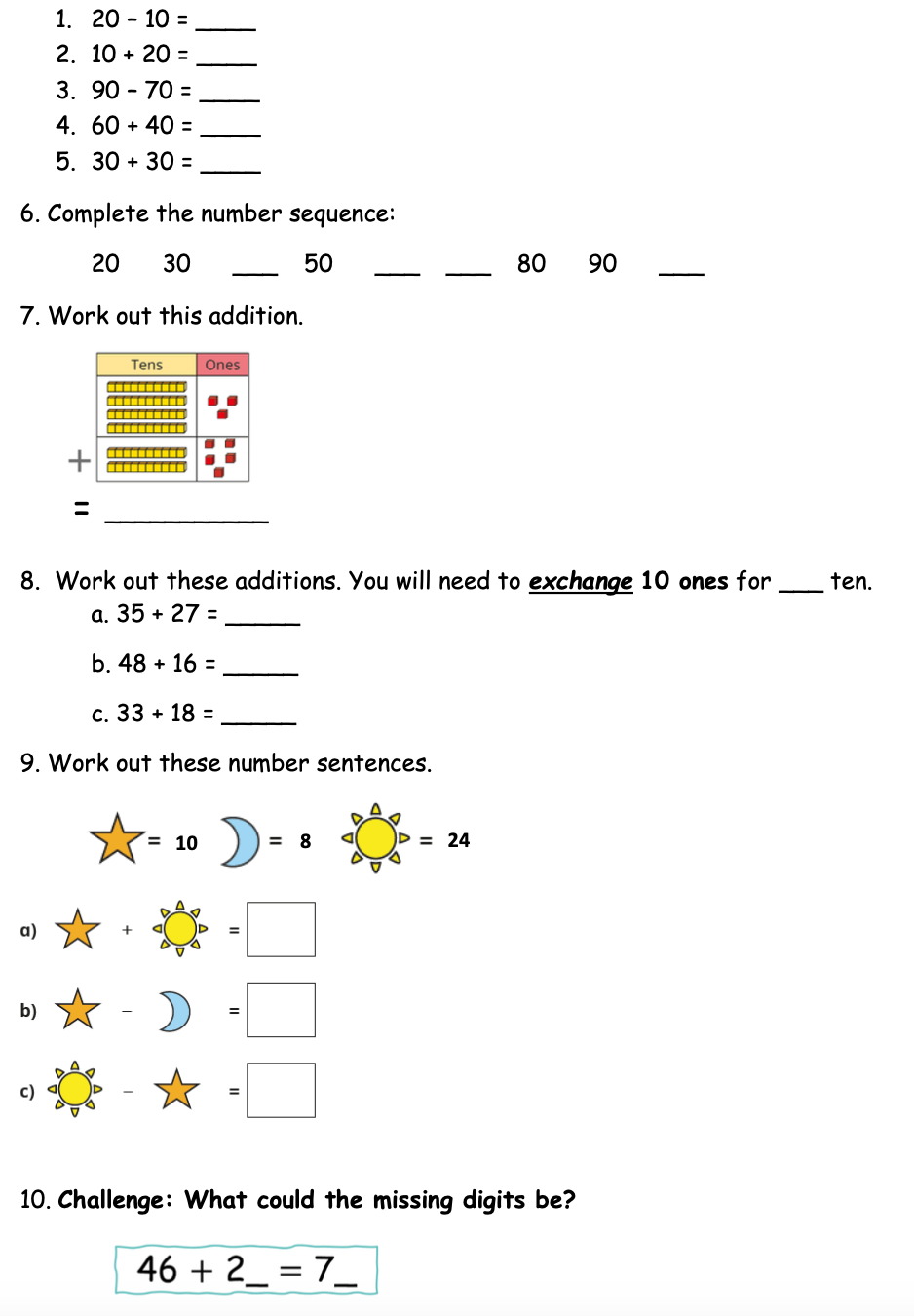 nextaftersuddenlybeforejust thenfirstearlierlaterIn the end 